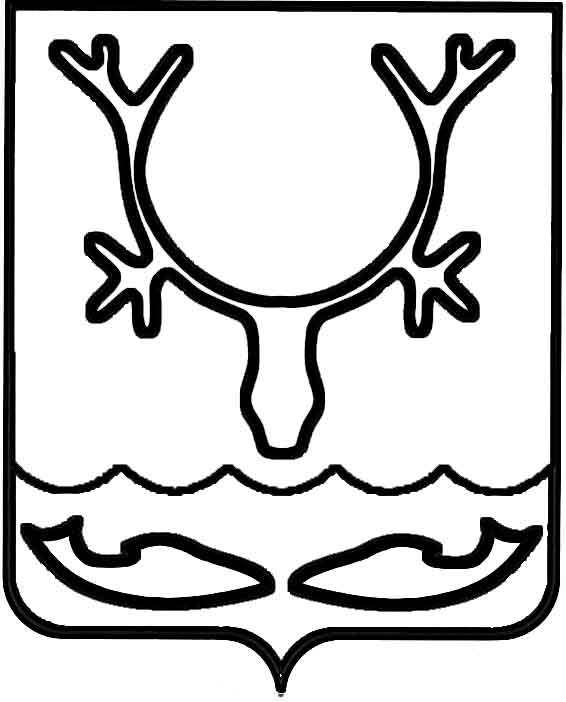 Администрация МО "Городской округ "Город Нарьян-Мар"ПОСТАНОВЛЕНИЕот “____” __________________ № ____________		г. Нарьян-МарВ соответствии с постановлением Администрации МО "Городской округ "Город Нарьян-Мар" от 20.07.2017 № 843 "О реорганизации муниципального казенного учреждения Администрации МО "Городской округ "Город Нарьян-Мар"                          и муниципального казенного учреждения Управления строительства, ЖКХ                         и градостроительной деятельности Администрации МО "Городской округ "Город Нарьян-Мар" Администрация МО "Городской округ "Город Нарьян-Мар"П О С Т А Н О В Л Я Е Т:1.	Внести в Положение об условиях и размерах оплаты труда работников муниципальных учреждений, утвержденное постановлением Администрации МО "Городской округ "Город Нарьян-Мар" от 22.06.2016 № 726 (далее – Положение), следующие изменения:1.1.	Пункт 1.3. изложить в следующей редакции:"1.3.	Штатное расписание учреждения формируется в единой форме, независимо от того, к каким видам экономической деятельности относятся структурные подразделения учреждения и из каких источников финансируются. Разделение по видам деятельности производится внутри штатного расписания                        с выделением разделов, структурных подразделений, источников финансирования                и т.д.Штатное расписание формируется по форме № Т-3, утвержденной постановлением Госкомстата России от 05.01.2004 № 1 "Об утверждении унифицированных форм первичной учетной документации по учету труда и его оплаты" (далее – Постановление Госкомстата России от 05.01.2004 № 1),                                  и применяется для оформления структуры, штатного состава и штатной численности учреждения. Штатное расписание содержит перечень структурных подразделений, наименование должностей, специальностей, профессий с указанием квалификации, сведения о количестве штатных единиц, тарифной ставки (оклада), надбавок                        (в соответствии с Указаниями по применению и заполнению форм первичной учетной документации по учету труда и его оплаты, утвержденных Постановлением Госкомстата России от 05.01.2004 № 1).При заполнении графы "Количество штатных единиц" по соответствующим должностям (профессиям), по которым предусматривается содержание неполной штатной единицы с учетом особенностей работы по совместительству в соответствии с законодательством Российской Федерации, указывается в соответствующих долях, например 0,25; 0,5; 0,75 и пр.Штатное расписание представляется на согласование главе МО "Городской округ "Город Нарьян-Мар" в 2 экземплярах заблаговременно (не менее 7 рабочих дней до наступления срока изменения) с приложением пояснительной записки                               и финансово-экономического обоснования.Штатное расписание формируется с выделением количества штатных единиц                 и обоснованием годового фонда оплаты труда по видам выплат, установленных пунктом 6.2. настоящего Положения, и видам источников финансирования (окружной бюджет, городской бюджет, от иной приносящей доход деятельности).Штатное расписание муниципального учреждения согласовывается главой            МО "Городской округ "Город Нарьян-Мар" по представлению управления экономического и инвестиционного развития Администрации МО "Городской округ "Город Нарьян-Мар" (далее – Управление экономики). Управление экономики в течение 3 рабочих дней со дня получения                              от учреждения штатного расписания проводит его проверку. При отсутствии замечаний формирует заключение и, согласовав его с заинтересованными структурными подразделениями, направляет на согласование главе МО "Городской округ "Город Нарьян-Мар".В случае принятия главой МО "Городской округ "Город Нарьян-Мар" решения об отказе в согласовании штатного расписания учреждения Управление экономики                 в течение 3 рабочих дней возвращает штатное расписание в адрес учреждения                           с указанием причин отказа.Штатное расписание учреждения утверждается приказом руководителя учреждения по согласованию с Администрацией МО "Городской округ "Город Нарьян-Мар" с указанием количества штатных единиц и годового фонда оплаты                               в соответствии с приказом Министерства финансов РФ от 30.12.2015 № 221Н                    "О Порядке учета территориальными органами Федерального казначейства бюджетных и денежных обязательств получателей средств федерального бюджета".Копия согласованного главой МО "Городской округ "Город Нарьян-Мар"                   и утвержденного приказом руководителя учреждения штатного расписания направляется в Администрацию МО "Городской округ "Город Нарьян-Мар" в течение 3 рабочих дней со дня утверждения.".1.2.	В п. 4.8. слова "Управлением строительства, ЖКХ и ГД" заменить словами "Администрацией МО "Городской округ "Город Нарьян-Мар".1.3.	В абзацах втором, пятом, шестом, седьмом п. 5.3 и п. 5.7. слова "Управление строительства, ЖКХ и ГД" в соответствующем падеже заменить словами "Управление экономики" в соответствующем падеже.1.4.	В абзацах первом, втором, третьем и пятом пункта 5.9.8. слово "Управление" в соответствующем падеже заменить словом "управление"                                   в соответствующем падеже.1.5.	Графу "Наименование должности" строки 1.1.2. табличной части приложения №  1 дополнить словами ", дорожный рабочий, станочник широкого профиля, стропальщик".1.6.	Графу "Наименование должности" строки 1.1.3. табличной части приложения №  1 дополнить словами ", дорожный рабочий, станочник широкого профиля, стропальщик".1.7.	Графу "Наименование должности" строки 2.1.1. табличной части приложения №  1 дополнить словами ", стропальщик, дорожный рабочий, слесарь                  по ремонту автомобилей, станочник широкого профиля".1.8.	Графу "Наименование должности" строки 2.1.2. табличной части приложения № 1 дополнить словами ", станочник широкого профиля, дорожный рабочий, слесарь по ремонту автомобилей".1.9.	Графу "Наименование должности" строки 1.1.1. табличной части приложения № 2 дополнить словами ", комендант".1.10.	В приложении № 3 слова "Управлению строительства, жилищно-коммунального хозяйства и градостроительной деятельности" исключить.2.	Настоящее постановление вступает в силу с 01 января 2018 года                                   и подлежит официальному опубликованию.0512.20171352О внесении изменений в Положение                    об условиях и размерах оплаты труда работников муниципальных учреждений, утвержденное постановлением Администрации МО "Городской округ "Город Нарьян-Мар"                от 22.06.2016 № 726Глава МО "Городской округ "Город Нарьян-Мар" О.О.Белак